Сессия №5                         Решение № 76            29 января 2020 года О внесении изменений в Положение «О приватизации имущества муниципального образования «Звениговский муниципальный район», утвержденное решением Собрания депутатов от 03.09.2014 г. № 334 Руководствуясь Федеральным законом от 21.12.2001 года № 178-ФЗ  "О приватизации государственного и муниципального имущества" (в редакции Федерального закона от 01.04.2019 N 45-ФЗ), принимая во внимание протест прокуратуры Звениговского района от 13.01.2020 года № 02-03-2020, Собрание депутатовРЕШИЛО:1. 1. Внести в Положение «О приватизации имущества муниципального образования «Звениговский муниципальный район», утвержденное решением Собрания депутатов от 03.09.2014 г. № 334 (далее – Положение) следующие изменения:1.1. пункт 8.2. Положения изложить в следующей редакции:«8.2. При продаже муниципального имущества без объявления цены начальная цена не определяется.Претенденты направляют свои предложения о цене муниципального имущества в адрес, указанный в информационном сообщении.Предложения о приобретении муниципального имущества заявляются претендентами открыто в ходе проведения продажи.В течение пяти рабочих дней с даты подведения итогов аукциона с победителем аукциона заключается договор купли-продажи.Единовременная оплата муниципального имущества осуществляется в течение 10 календарных дней со дня заключения договора купли-продажи муниципального имущества.При уклонении покупателя от заключения договора купли-продажи муниципального имущества в установленный срок, покупатель утрачивает право на заключение такого договора. В этом случае продажа муниципального имущества признается несостоявшейся.».2. Контроль за исполнением настоящего решения возложить на  Президиум Собрания депутатов.3. Настоящее решение вступает в силу после официального опубликования в районной газете «Звениговская неделя» и подлежит размещению на сайте Звениговского муниципального района в информационно-телекоммуникационной сети «Интернет».Председатель Собрания депутатовЗвениговского муниципального района                                         Н.В. Лабутина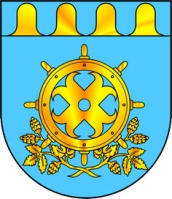 ЗВЕНИГОВО МУНИЦИПАЛ РАЙОНЫН ДЕПУТАТ – ВЛАКЫН ПОГЫНЫН ШЫМШЕ СОЗЫВШЕСОБРАНИЕ ДЕПУТАТОВ ЗВЕНИГОВСКОГО МУНИЦИПАЛЬНОГО РАЙОНАСЕДЬМОГО СОЗЫВА